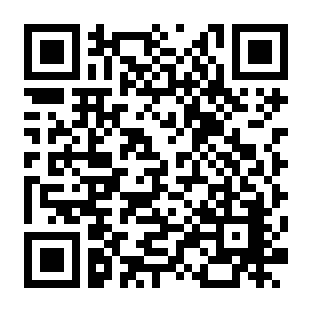 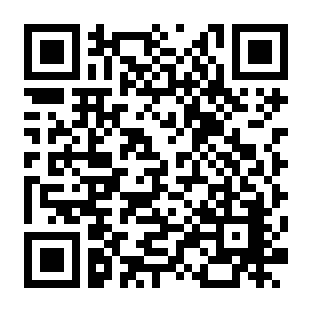 結城市制施行70周年記念ロゴマーク 応募用紙結城市制施行70周年記念ロゴマーク 応募用紙結城市制施行70周年記念ロゴマーク 応募用紙結城市制施行70周年記念ロゴマーク 応募用紙ふりがな氏名住所通勤又は通学先(市外在住の方)年齢満　　　　　　歳(在学の場合)　小学校 / 中学校 /高校 / 大学 / その他 　　　　年生電話番号作品の説明(作品に込めた思いなどを記入してください)応募するロゴマークのデザイン応募するロゴマークのデザイン応募するロゴマークのデザイン応募するロゴマークのデザイン